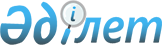 Регламент пленарного заседания Верховного Суда Республики КазахстанУТВЕРЖДЕН постановлением пленарного заседания Верховного Суда Республики Казахстан от 07 марта 2007 года



 

Глава 1. Общие вопросы





      

Пункт 1

. В соответствии с 
 Конституционным законом 
 Республики Казахстан "О судебной системе и статусе судей Республики Казахстан" пленарное заседание является органом Верховного Суда Республики Казахстан. Его статус, компетенция, условия и порядок проведения заседаний, полномочия Председателя Верховного Суда, секретаря пленарного заседания, процедура подготовки вопросов на пленарное заседание определяются Конституционным законом, Законами Республики Казахстан "
 О Высшем Судебном Совете Республики Казахстан 
", "
 О Квалификационной коллегии юстиции Республики Казахстан 
", "Положением о Судебном жюри", "Положением о Республиканской и областных дисциплинарно-квалификационных коллегиях судей" и настоящим Регламентом.




      

Пункт 2.

 Пленарное заседание Верховного Суда:



      1) устанавливает численный и персональный состав коллегий;



      2) изучает судебную практику и по итогам ее обобщения рассматривает вопросы соблюдения законности при отправлении правосудия судами Республики; 



      3) принимает нормативные постановления, дающие разъяснения по вопросам судебной практики и вносит предложения по совершенствованию законодательства;



      4) рассматривает в порядке надзора судебные дела в соответствии с законом;



      5) заслушивает информацию председателей коллегий Верховного Суда, руководителя уполномоченного органа, председателя Судебного жюри, председателя Республиканской дисциплинарно-квалификационной коллегии судей;



      6) дает заключение в случае, предусмотренном пунктом 2 
 статьи 47 
 Конституции Республики Казахстан;



      7) обсуждает кандидатуры на вакантные должности председателя и председателя коллегии областного суда, председателя коллегии и судьи Верховного Суда и выносит соответствующие заключения;



      8) по представлению Председателя Верховного Суда утверждает секретаря пленарного заседания и состав научно-консультативного совета, а также тайным голосованием избирает членов Судебного жюри и Республиканской дисциплинарно-квалификационной коллегии судей;



      9) обсуждает вопрос о передаче в Судебное жюри материалов в отношении судьи, имеющего низкие показатели по отправлению правосудия или два и более дисциплинарных взыскания за нарушение законности при рассмотрении судебных дел, и по итогам обсуждения выносит соответствующее решение;



      10) рекомендует судей для назначения в состав Высшего Судебного Совета и избирает судей в состав Квалификационной коллегии юстиции Республики Казахстан;



      11) по представлению Председателя Верховного Суда решает вопрос об освобождении членов Судебного жюри и Республиканской дисциплинарно-квалификационной коллегии судей;



      12) принимает присягу председателей областных и приравненных к нему судов;



      13) осуществляет другие полномочия, предусмотренные законом.




      

Пункт 3.

 Пленарное заседание Верховного Суда действует в составе Председателя, председателей коллегий и судей Верховного Суда и правомочно при наличии не менее двух третей от общего числа судей Верховного Суда, установленного Президентом Республики Казахстан.



      При принятии нормативных постановлений на пленарное заседание приглашаются Председатель Конституционного Совета, Генеральный Прокурор, Министр юстиции, представитель Администрации Президента Республики Казахстан, члены научно-консультативного совета и другие лица. 




      

Пункт 4.

 Пленарное заседание Верховного Суда созывается не реже двух раз в год. Внеочередное пленарное заседание созывается по инициативе Председателя Верховного Суда. Работа пленарного заседания по принятию нормативных постановлений планируется на полугодие. Предложения для включения в план могут вносить: Председатель, председатели коллегий и судьи Верховного Суда, Генеральный Прокурор, председатели областных и приравненных к нему судов.




      

Пункт 5.

 Пленарное заседание проводится под председательством Председателя Верховного Суда.



      Все постановления пленарного заседания подписываются председательствующим и секретарем пленарного заседания.



      Протокол пленарного заседания ведет технический секретарь, определенный из числа государственных служащих Группы по обеспечению деятельности пленарного заседания.




      

Пункт 6.

 После доклада секретаря пленарного заседания о наличии кворума и участии в работе пленарного заседания приглашенных лиц решается вопрос об открытии заседания.




      

Пункт 7.

 Повестка дня, дополнения к ней и порядок работы утверждаются открытым голосованием большинством голосов присутствующих судей Верховного Суда.




      

Пункт 8.

 Председательствующий в ходе пленарного заседания:



      руководит общим ходом заседания, следит за соблюдением положений настоящего Регламента;



      предоставляет слово для выступления в порядке очередности, в соответствии с повесткой дня, требованиями настоящего Регламента либо в ином порядке, определенном решением пленарного заседания;



      предоставляет слово вне очереди по процедурным вопросам;



      ставит на голосование каждое предложение в порядке поступления;



      организует открытое голосование и подсчет голосов, оглашает результаты голосования;



      при нарушении положений настоящего Регламента вправе сделать предупреждение участникам пленарного заседания, а при повторном нарушении может лишить их слова;



      вправе, после предупреждения удалить из зала заседания приглашенных лиц, препятствующих работе пленарного заседания.




      

Пункт 9.

 Постановления пленарного заседания, в том числе нормативные, дающие разъяснения по вопросам судебной практики, принимаются открытым голосованием большинством голосов численного состава судей Верховного Суда, установленного Президентом Республики Казахстан.



      При рассмотрении кадровых и иных вопросов по предложению судьи Верховного Суда, поддержанного большинством, голосование может проводиться тайно.




      

Пункт 10.

 Решения пленарного заседания по процедурным вопросам принимаются открытым голосованием большинством голосов судей Верховного Суда присутствующих на пленарном заседании.



      Процедурными являются вопросы: об утверждении повестки дня, порядка ведения, о перерыве, отложении заседания, об очередности обсуждения вопросов, о прекращении прений, об ограничении или продлении времени выступлений; о способах голосования; об удостоверении кворума и пересчете голосов.




      

Пункт 11.

 Перед началом голосования председательствующий указывает количество предложений, поставленных на голосование, уточняет их формулировки, выясняет, кто из выдвинувших предложения отзывает их,

 

устанавливает мнение членов пленарного заседания о способе голосования (тайно или открыто). 




      

Пункт 12. 

При голосовании Председатель, председатель коллегии и судья Верховного Суда имеют один голос и подают его за предложение либо против него. Никто не вправе воздержаться от голосования. При равенстве голосов решение считается непринятым. 




      

Пункт 13. 

В случае проведения тайного голосования и определения его результатов пленарное заседание большинством голосов избирает счетную комиссию в составе не менее трех судей Верховного Суда. Счетная комиссия самостоятельно избирает своего председателя и секретаря. В состав счетной комиссии не могут входить лица, чьи кандидатуры выдвинуты на вакантную должность или в состав избираемых органов. Об избрании счетной комиссии пленарное заседание принимает протокольное решение.




      

Пункт 14.

 Бюллетени с необходимой для голосования информацией изготавливаются по форме и в количестве, установленными счетной комиссией.




      

Пункт 15.

 Время и место голосования, порядок его проведения определяется счетной комиссией и объявляется ее председателем.




      

Пункт 16.

 Каждому голосующему выдается один бюллетень, заполненный на государственном и русском языках. Мнение по кандидатурам выражается путем отметки в графе "голосую за" или "голосую против" к соответствующей фамилии кандидата. Голосующий по своему усмотрению выбирает язык бюллетеня.




      

Пункт 17.

 Недействительными считаются бюллетени, по которым невозможно определить волеизъявление голосующего. Если в бюллетене выражена воля голосующего в отношении одних кандидатов, а в отношении других кандидатов волеизъявление определить невозможно, то при подсчете голосов учитывается волеизъявление в виде пометки "голосую за" или "голосую против" в пользу или против соответствующих кандидатов. Лица, дополнительно вписанные в бюллетени для голосования, при подсчете не учитываются. 




      

Пункт 18.

 Вскрытие опечатанной урны осуществляется в присутствии всех членов счетной комиссии. О результатах тайного голосования счетная комиссия составляет протокол, который подписывается всеми членами счетной комиссии. По докладу председателя счетной комиссии пленарное заседание открытым голосованием утверждает протокол счетной комиссии. По решению пленарного заседания результаты голосования могут быть сверены с бюллетенями.




      

Пункт 19.

 В целях обеспечения гласности деятельности пленарного заседания работа с представителями средств массовой информации организуется пресс-службой Верховного Суда. Представители средств массовой информации осуществляют свою деятельность на заседаниях пленарного заседания в соответствии с 
 Законом 
 Республики Казахстан "О средствах массовой информации" и настоящим Регламентом. 




      

Пункт 20.

 Создание условий для работы пленарного заседания, синхронный перевод заседаний и материалов к ним, техническое обеспечение зала заседаний возлагаются на аппарат Верховного Суда.




 

Глава 2. Порядок изучения судебной практики, подготовки и




проведения пленарного заседания по принятию




нормативных постановлений, дающих разъяснения




по вопросам судебной практики





      

Пункт 21.

 В соответствии с подпунктами 2) и 3) пункта 1  
 статьи 21 
 Конституционного закона Республики Казахстан "О судебной системе и статусе судей Республики Казахстан" председатель коллегии Верховного Суда организует работу по изучению и обобщению судебной практики применения законодательства, а также обеспечивает подготовку судьями соответствующих документов для рассмотрения их на пленарном заседании Верховного Суда. В этих целях изучение и обобщение судебной практики включается в текущий план работы коллегии и перспективный план работы Верховного Суда.




      

Пункт 22. 

В соответствии с планом работы пленарного заседания судья-докладчик за 5 месяцев до проведения пленарного заседания истребует из местных судов дела для обобщения судебной практики, и не позднее, чем за 3 месяца до его проведения, готовит проект нормативного постановления на государственном и русском языках.



      Текст нормативного постановления излагается с соблюдением требований 
 Закона 
 Республики Казахстан "О нормативных правовых актах", норм литературного языка и юридической терминологии, не допускается сокращение слов. Текст пункта не должен излагаться повторно в других пунктах, а также в ранее принятых нормативных постановлениях Верховного Суда.



      Нормативное постановление должно содержать не более 25-30 пунктов и его текст излагается в объеме 10-15 машинописных листов.




      

Пункт 23. 

Подготовленный судьей проект постановления в пятнадцатидневный срок раздается судьям и обсуждается, с участием секретаря пленарного заседания, в соответствующей коллегии для определения мнения коллегии по принципиальным позициям. Заседание проводится председателем коллегии. При этом, в заседании коллегии принимают участие все приглашенные судьи независимо от их принадлежности к какой-либо коллегии. Проекты нормативных постановлений по общим вопросам судебной деятельности обсуждаются во всех коллегиях, однако изменения и дополнения к нему представляются судье-докладчику. С учетом замечаний коллегии и судей, доработанный вариант проекта нормативного постановления, завизированный председателем (председателями) коллегии и судьей-докладчиком, на государственном и русском языках как на бумажном, так и на электронном носителях представляется секретарю пленарного заседания.




      

Пункт 24.

 Секретарь пленарного заседания, получив вариант проекта нормативного постановления, рассылает его для ознакомления и представления замечаний и предложений судьям Верховного Суда, Председателю Конституционного Совета, Генеральному Прокурору, Министру юстиции, в Администрацию Президента Республики Казахстан, областным судам, Союзу судей, членам научно-консультативного совета при Верховном Суде Республики Казахстан и другим заинтересованным лицам и ведомствам не позднее, чем за 2 месяца до пленарного заседания. Проект размещается в рубрике "Пленарное заседание Верховного Суда" Веб-сайта Верховного Суда.



      При необходимости проект нормативного постановления может быть опубликован в специализированных юридических изданиях для публичного обсуждения и его апробация проводится с выездом в местные суды.




      

Пункт 25.

 Полученные от государственных органов, организаций, граждан и членов научно-консультативного совета предложения и замечания обобщаются судьей-докладчиком. По предложению судьи-докладчика председатель коллегии не позднее, чем за 30 дней до рассмотрения вопроса на пленарном заседании определяет дату заседания научно-консультативного совета. Секретарь пленарного заседания оповещает членов научно-консультативного совета о дате заседания, перечне рассматриваемых вопросов с представлением необходимых материалов и времени его проведения. Заседания научно-консультативного совета проводятся под руководством председателя соответствующей коллегии с участием секретаря пленарного заседания, судьи-докладчика, членов научно-консультативного совета и других заинтересованных лиц, государственных органов и организаций.



      По итогам рассмотрения на научно-консультативном совете судья-докладчик готовит предварительный вариант проекта нормативного постановления, который вносится на обсуждение соответствующей коллегии.



      Коллегия Верховного Суда, с участием секретаря пленарного заседания, приглашенных судей других коллегий, определяет свою позицию по проекту нормативного постановления, всем поступившим замечаниям и предложениям. В исключительных случаях допускается изложение отдельных пунктов в альтернативных вариантах. Окончательный вариант проекта нормативного постановления, доработанный и завизированный председателем коллегии и судьей-докладчиком, на государственном и русском языках представляется секретарю пленарного заседания не позднее, чем за 25 дней до рассмотрения на пленарном заседании.



      Проект нормативного постановления не позднее, чем за 20 дней до пленарного заседания докладывается Председателю Верховного Суда.




      

Пункт 26.

 Секретарь пленарного заседания по согласованию с Председателем Верховного Суда составляет повестку дня пленарного заседания и определяет окончательную дату его проведения не позднее, чем за 15 дней до пленарного заседания. Повестка дня с указанием рассматриваемых вопросов, даты и места проведения подписывается Председателем Верховного Суда и секретарем пленарного заседания.




      

Пункт 27. 

Обсуждение на пленарном заседании вопросов, дающих разъяснение по вопросам судебной практики, проходит в виде: доклада судьи, выступлений судей Верховного Суда, представителя заинтересованного государственного органа, членов научно-консультативного совета. По обсуждаемому вопросу заслушивается мнение Председателя Конституционного Совета, Генерального Прокурора, Министра юстиции, представителя Администрации Президента Республики Казахстан и других приглашенных лиц.




      

Пункт 28.

 Доклад на пленарном заседании осуществляется в пределах 15 минут, для содокладов предоставляется - до 7 минут, выступающим в прениях - до 5 минут, при обсуждении кандидатур - до 3 минут, для выступлений по процедурным вопросам, для справок и вопросов - до 2 минут. После прекращения прений докладчик и содокладчики имеют право выступить с заключительным словом и ответом на вопросы в пределах 5-7 минут.



      При необходимости может быть установлено иное время.



      Тексты доклада и выступлений передаются техническому секретарю для приобщения к протоколу пленарного заседания.




      

Пункт 29.

 При принятии нормативного постановления председательствующий ставит на голосование отдельно каждый пункт проекта постановления с внесенными поправками, а затем весь проект в целом. Пленарное заседание может принять решение о голосовании сразу по проекту в целом, если отсутствуют возражения против такого порядка.




      

Пункт 30.

 При необходимости доработки проекта нормативного постановления для учета замечаний и предложений, высказанных на пленарном заседании, избирается редакционная комиссия, которая в течение 10-15 дней подготавливает согласованный текст нормативного постановления. В состав редакционной комиссии включаются секретарь пленарного заседания, судья-докладчик, судьи Верховного Суда, члены научно-консультативного совета, представители государственных органов. Завизированный председателем коллегии и судьей-докладчиком окончательный текст нормативного постановления на государственном и русском языках передается секретарю пленарного заседания.




      

Пункт 31. 

Секретарь пленарного заседания согласовывает с Председателем Верховного Суда дату назначения пленарного заседания по принятию окончательного варианта нормативного постановления.



      На пленарном заседании председатель соответствующей коллегии информирует о проделанной работе по предложениям, высказанным по проекту нормативного постановления, и предлагает доработанный вариант для принятия.



      Нормативное постановление принимается открытым голосованием большинством голосов от общего числа судей Верховного Суда.




      

Пункт 32.

 Проект нормативного постановления для приведения в соответствие с юридической техникой, законодательством, правилами грамматики дорабатывается секретарем пленарного заседания, судьей-докладчиком, редакционно-издательским отделом Аппарата Верховного Суда (текст на государственном языке).



      Тексты нормативного постановления пленарного заседания на государственном и русском языках с визами судьи-докладчика, председателя коллегии и заведующего редакционно-издательским отделом (для текстов на государственном языке) не позднее 5 дней после его принятия передаются исполнителем секретарю пленарного заседания. Нормативное постановление датируется днем его окончательного принятия пленарным заседанием.



      Секретарь пленарного заседания подписывает постановление и передает его Председателю Верховного Суда.



      Подписанные тексты нормативных постановлений секретарь пленарного заседания в течение 10 дней рассылает на бумажном и электронном носителях в государственные органы, в РЦПИ Министерства юстиции Республики Казахстан, а также редакции газет для опубликования.




      

Пункт 33. 

Контроль за своевременным опубликованием нормативных постановлений Верховного Суда и соответствию принятых текстов опубликованным возлагается на секретаря пленарного заседания.




      

Пункт 34.

 Принятое нормативное постановление или его отдельные пункты могут быть пересмотрены пленарным заседанием по представлению Председателя Верховного Суда или по инициативе 1/3 состава пленарного заседания, а по основаниям несоответствия Конституции и законам, также и по протесту Генерального Прокурора Республики Казахстан.




      

Пункт 35. 

По итогам изучения судебной практики, при принятии нормативного постановления, пленарное заседание вправе внести предложения по совершенствованию законодательства в Парламент Республики Казахстан.




 

Глава 3. Пересмотр пленарным заседанием




судебных дел в порядке надзора





      

Пункт 36.

 Дело, поступившее для рассмотрения пленарного заседания, передается с резолюцией Председателя Верховного Суда судье Верховного Суда для изучения и подготовки к рассмотрению.




      

Пункт 37.

 Служащие Группы по обеспечению деятельности пленарного заседания по согласованию с судьей-докладчиком извещают Генерального прокурора и стороны о дате, времени и месте рассмотрения дела с направлением им копии представления (протеста).




      

Пункт 38.

 Рассмотрение дела на пленарном заседании начинается с доклада Председателя Верховного Суда или Генерального прокурора о поводе и основаниях пересмотра дела в порядке надзора пленарным заседанием.



      После доклада указанных лиц, судья-докладчик излагает фактические обстоятельства дела.



      Судьи Верховного Суда вправе задавать вопросы и высказывать свое мнение по рассматриваемому делу.



      При необходимости на пленарном заседании могут быть заслушаны мнение прокурора, сторон и иных лиц, участвовавших в деле, по существу рассматриваемого вопроса.



      Решение пленарного заседания об отмене или оставлении в силе судебного акта принимается открытым голосованием большинством голосов.




      

Пункт 39.

 Постановление пленарного заседания по результатам рассмотрения дела в пятидневный срок изготавливается судьей-докладчиком, подписывается Председателем Верховного Суда и секретарем пленарного заседания и направляется сторонам.




 

Глава 4. Утверждение составов коллегий, выборы,




рекомендации, утверждение кандидатур, заслушивание




информаций, принятие присяги





      

Пункт 40

. Численный и персональный состав коллегии Верховного Суда утверждается открытым голосованием пленарным заседанием по представлению Председателя Верховного Суда.



      Перевод судей Верховного Суда из состава одной коллегии в другую, а также утверждение вновь избранных судей в состав коллегии производится пленарным заседанием по представлению Председателя Верховного Суда.




      

Пункт 41. 

Предложения по персональному составу Судебного жюри вносит Председатель Верховного Суда с учетом обеспечения альтернативности выборов. При этом, в список для голосования включаются кандидатуры судей Верховного Суда, судей местных судов и судей в отставке.



      В состав Судебного жюри считаются избранными кандидаты, набравшие большинство голосов судей Верховного Суда и большее число голосов по отношению к другим однопорядковым кандидатам. Каждый голосующий вправе выразить свое мнение "голосую за" или "голосую против" в отношении каждого кандидата в состав Судебного жюри.



      Следующий за избранными по числу набранных голосов кандидат считается запасным членом Судебного жюри и исполняет обязанности члена Судебного жюри в случае отвода или самоотвода, болезни, длительной командировки и т.п. члена Судебного жюри, повлекшего отсутствие кворума.



      Председатель Судебного жюри избирается по представлению Председателя Верховного Суда составом Судебного жюри из числа ее членов большинством голосов. Судебное жюри избирает из числа своих членов секретаря Судебного Жюри.




      

Пункт 42. 

Члены Республиканской дисциплинарно-квалификационной коллегии судей избираются пленарным заседанием по представлению Председателя Верховного Суда.



      В случае, если в состав Республиканской дисциплинарно-квалификационной коллегии судей выдвинуто кандидатов больше необходимого, из которых не все набрали большинство голосов от общего числа судей Верховного Суда, проводится повторное голосование, в котором участвуют кандидаты, получившие наибольшее по отношению к другим число голосов.




      

Пункт 43.

 При повторном голосовании избранными считаются кандидатуры, набравшие большее число голосов по сравнению с другими кандидатами в количестве, необходимом для формирования полного состава Республиканской дисциплинарно-квалификационной коллегии судей.




      

Пункт 44.

 В случае выбытия судей из состава Судебного жюри, Республиканской дисциплинарно-квалификационной коллегии судей дополнительные выборы по избранию на оставшийся срок полномочий вместо выбывшего проводятся на очередном (внеочередном) пленарном заседании по установленной настоящим Регламентом процедуре.




      

Пункт 45.

 По представлению Председателя Верховного Суда открытым голосованием утверждаются секретарь пленарного заседания и члены научно-консультативного совета, рекомендуются судьи для назначения в состав Высшего Судебного Совета и избираются судьи в состав Квалификационной коллегии юстиции, освобождаются от исполнения своих обязанностей председатели и члены Судебного жюри и Республиканской дисциплинарно-квалификационной коллегии судей. Судьи областных и приравненных к ним судов, районных и приравненных к ним судов в состав Высшего Судебного Совета и Квалификационной коллегии юстиции рекомендуются (избираются) на основании решений пленарных заседаний областных и приравненных к ним судов.




      

Пункт 46. 

Пленарное заседание ежегодно заслушивает информацию Комитета по судебному администрированию при Верховном Суде, председателей коллегий Верховного Суда, Судебного жюри и Республиканской дисциплинарно-квалификационной коллегии судей о своей деятельности.




      

Пункт 47.

 Проекты постановлений пленарного заседания по информации Комитета по судебному администрированию при Верховном Суде, председателей коллегий Верховного Суда, Судебного жюри и Республиканской дисциплинарно-квалификационной коллегии судей готовятся соответственно Комитетом, судебными коллегиями, председателями Судебного жюри и Республиканской дисциплинарно-квалификационной коллегии судей на государственном и русском языках и представляются секретарю пленарного заседания за 10 дней до начала заседания.




      

Пункт 48.

 Кандидатуры на вакантные судейские должности представляются на альтернативной основе Председателем Верховного Суда и их обсуждение начинается с оглашения анкетных данных претендента на должность. Заключения по каждой кандидатуре принимаются тайным или открытым голосованием большинством голосов от общего числа судей Верховного Суда. По кандидатурам принимается решение рекомендовать на должность или отказать в рекомендации на должность. При рекомендации на одну должность нескольких лиц право представления кого-либо из них предоставляется Председателю Верховного Суда.




      

Пункт 49. 

Пленарное заседание по представлению Председателя Верховного Суда обсуждает вопрос о передаче в Судебное жюри материалов в отношении судьи Верховного Суда, председателя областного и приравненного к нему суда, имеющего низкие показатели по отправлению правосудия или два и более дисциплинарных взысканий за нарушение законности при рассмотрении судебных дел.



      По итогам обсуждения пленарное заседание тайным голосованием выносит решение о передаче материалов или об отказе в передаче материалов по судье Верховного Суда, председателю областного и приравненного к нему суда в Судебное жюри большинством голосов от общего числа судей Верховного Суда, установленного Президентом Республики Казахстан.




      

Пункт 50.

 Проекты постановлений об избрании и делегировании судей, а также о даче им рекомендаций готовятся на государственном и русском языках кадровой службой, визируются его руководителем и передаются секретарю пленарного заседания, который представляет документы на подпись Председателю Верховного Суда.




      

Пункт 51.

 Впервые назначенные на должность председатели областных и приравненных к ним судов не позднее 2 месяцев после назначения приносят присягу судьи на пленарном заседании.



      Председатель Верховного Суда оглашает Указ о назначении лица председателем областного (приравненного к нему суда) и приглашает его для принятия присяги. Присяга принимается в торжественной обстановке на государственном или русском языке.




 

Глава 5. Заключительные положения





      

Пункт 52.

 Регламент вступает в силу со дня его принятия. 




      

Пункт 53.

 Изменения и дополнения в Регламент пленарного заседания принимаются на его заседаниях и оформляются постановлением.




      

Пункт 54.

 Разъяснение положений настоящего Регламента осуществляется пленарным заседанием.

					© 2012. РГП на ПХВ «Институт законодательства и правовой информации Республики Казахстан» Министерства юстиции Республики Казахстан
				